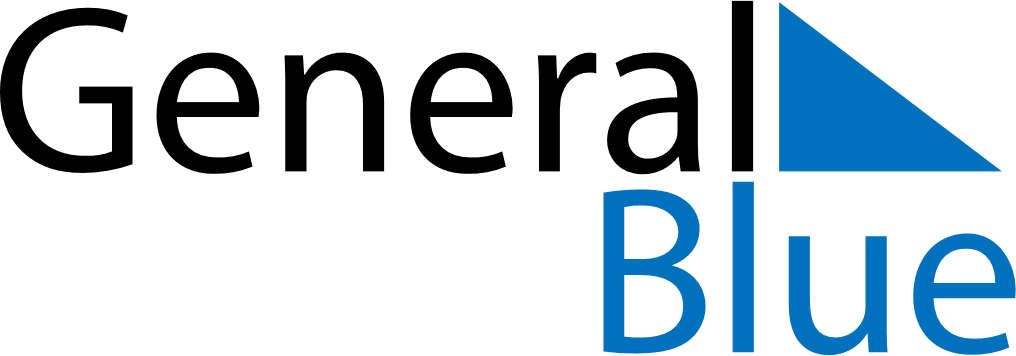 September 2185September 2185September 2185September 2185September 2185SundayMondayTuesdayWednesdayThursdayFridaySaturday123456789101112131415161718192021222324252627282930